Порядок внесения платы, взимаемой при осуществлении административных процедур	Оплату за выполнение административных процедур по вопросам гражданства и миграции можно осуществить посредством интернет-банкинга, мобильного банкинга, инфокиосков, с использованием QR-кодов, а также в банках и отделениях связи в едином расчетном и информационном пространстве (ЕРИП).	При оплате по древу услуг в ЕРИП, например, за обмен паспорта, нужно выбрать последовательно категории:МВД - Гражданство и миграция – Для граждан Беларуси – Витебская область – Витебский район – Выдача и обмен паспортаКоды услуг в ЕРИП: При оплате только государственной пошлины за выдачу и обмен паспорта срок осуществления административной процедуры - 30 дней. Дополнительно по желанию заявителя оплачиваются услуги: доплата за изготовление паспорта за 7 дней (только для жителей районов г.Витебска и Витебского района) или доплата за изготовление паспорта за 15 дней (порядок оплаты по ЕРИП аналогичный).	В случае невозможности внесения платы посредством ЕРИП:Реквизиты банковского счета для зачисления государственной пошлины за выполнение административных процедур (оплата за паспорт, вид на жительство, регистрацию по месту жительства, и т.д.):Номер счета: BY97 АКВВ 3602 9130 1000 2000 0000Наименование банка: ОАО «АСБ Беларусбанк»БИК банка: AKBBBY2XУНП бенефициара: 300003606Реквизиты банковского счета для зачисления дополнительной платы за изготовление паспорта за 7 или 15 дней (оплата за изготовление паспорта, вида на жительство):Номер счета: BY41 BLBB 3642 0300 0314 1200 1004Наименование банка: ОАО «Белинвестбанк»БИК банка: BLBBBY2XУНП бенефициара: 300031412Реквизиты банковского счета для зачисления дополнительной платы за выполнение услуг по прейскуранту цен (СМС-информирование о готовности документа, заполнение заявления формы 1, бланков и т.д.) :Номер счета:BY81 BLBB 3632 0300 0314 1200 1001Наименование банка: « ОАО «Белинвестбанк»БИК банка: BLBBBY2XУНП бенефициара: 300031412Наименование платежаКод услуги в ЕРИПQR-код для оплаты в ЕРИПВыдача и обмен паспорта .4364041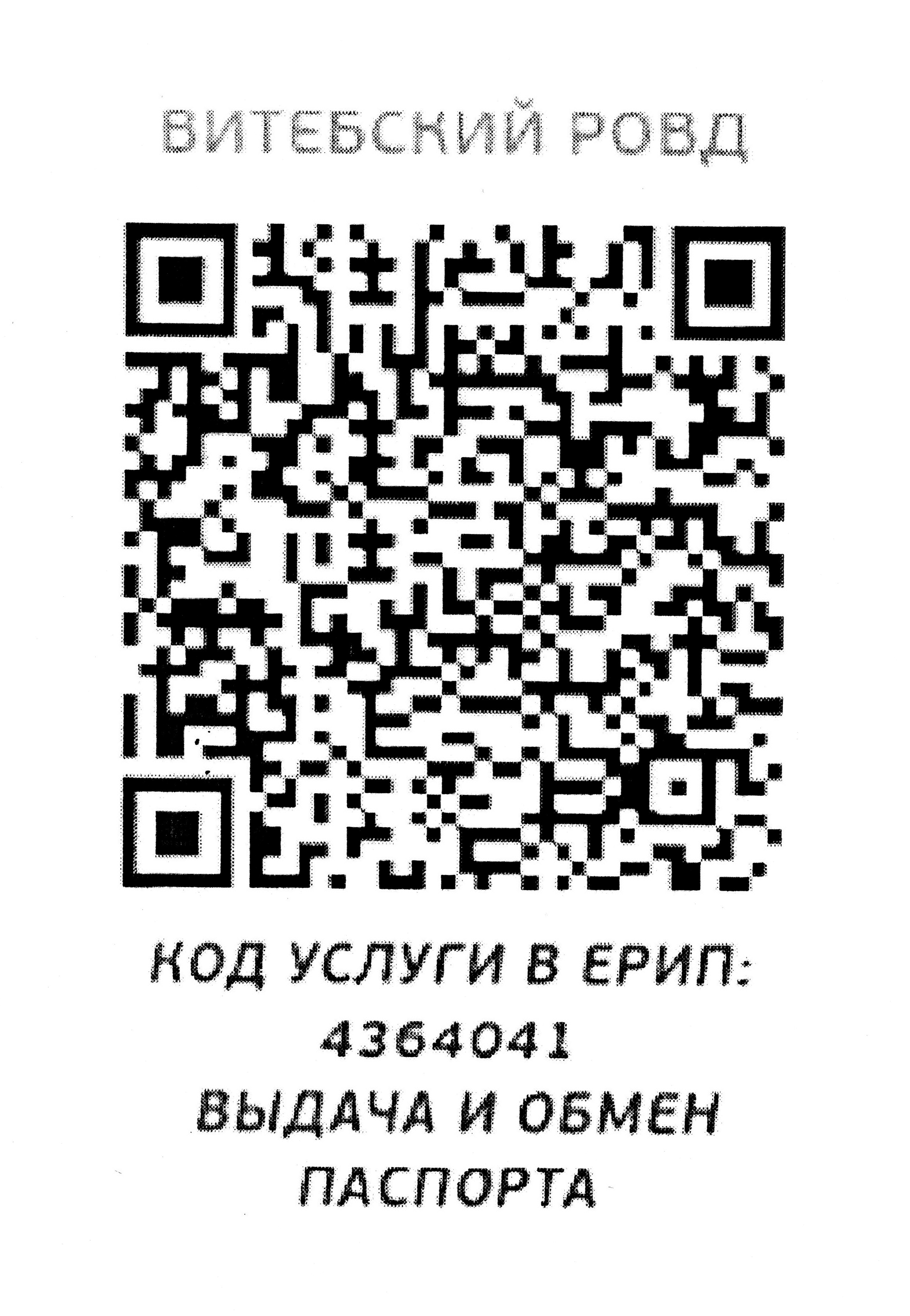 Доплата за паспортза 15 дн.4278081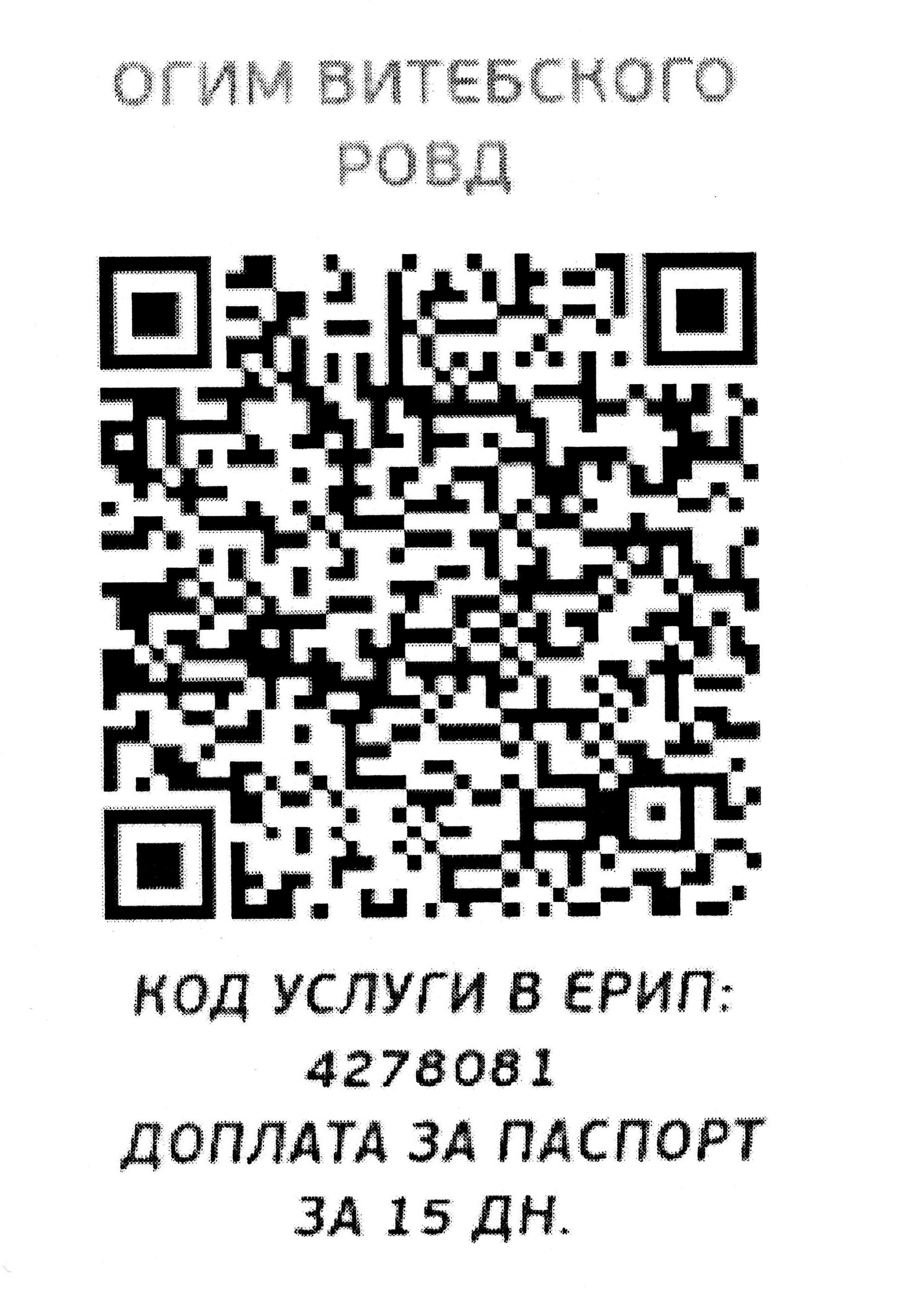 Доплата за паспортза 7 дн.4427231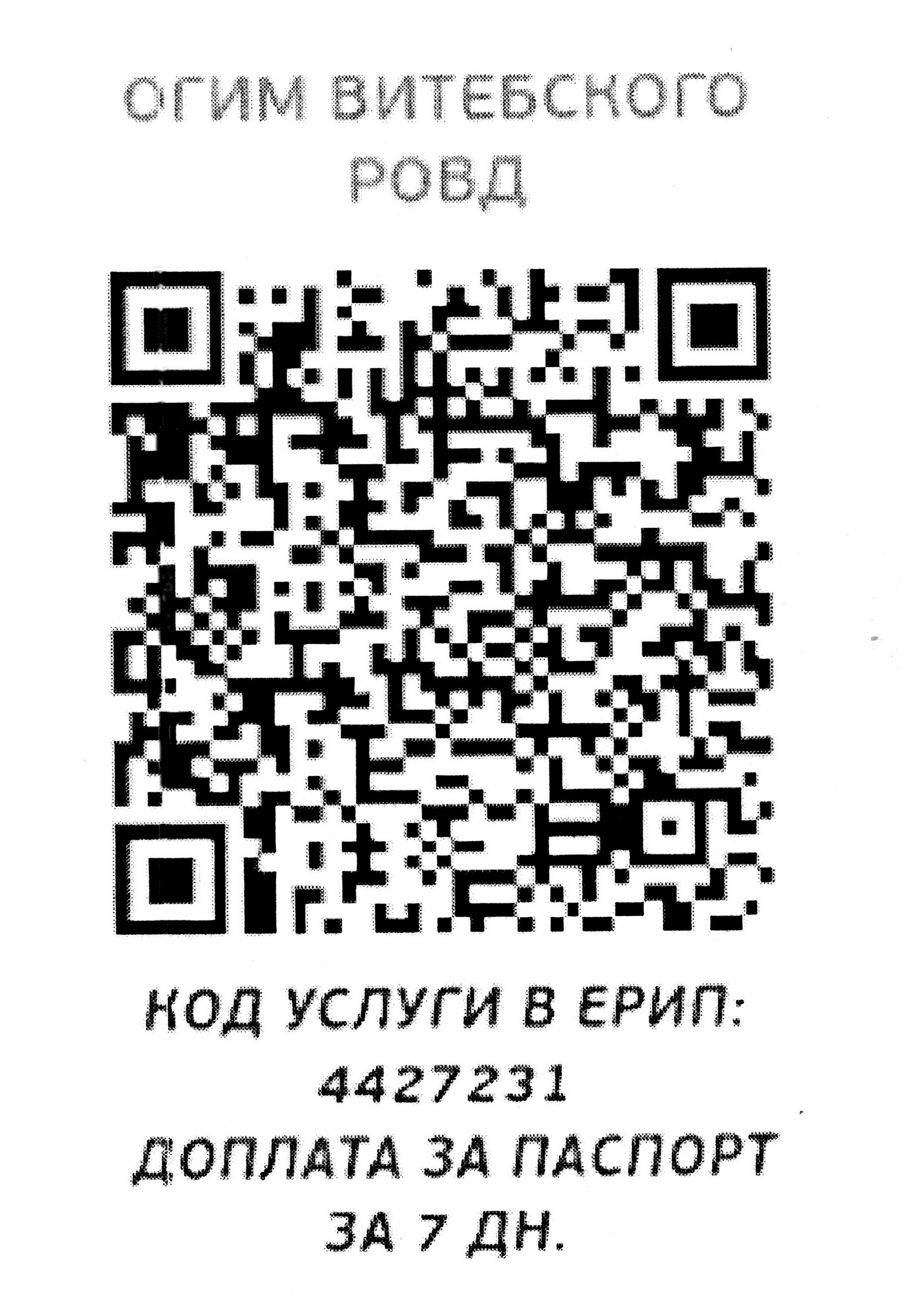 Дополнительная услуга (СМС-информирование о готовности документа к выдаче)4278061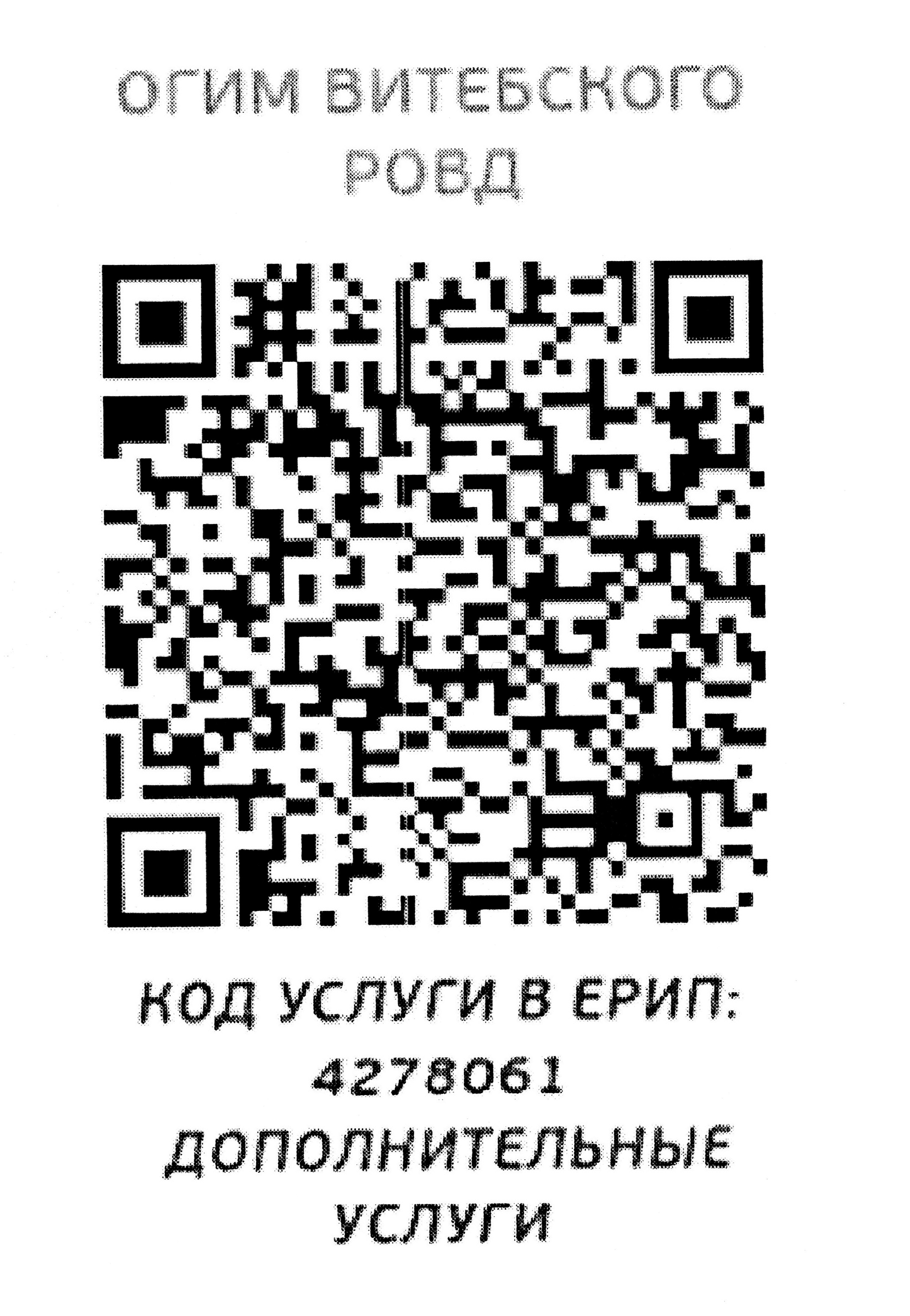 